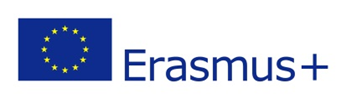 STRATEGIC PARTNERSHIPLANGUAGE LEARNING FOR „SCREEN“ GENERATIONNo. 2014-1 -LV01-KA201 -000467Kick off meeting2014-12-11 - 2014-12-14DateActivity Outcomes 11 December 2014Arrival day of the partners12 DecemberThe partners were met at the hotel lobby and welcomed at Kedainiai Language School, where we had a presentation of each institution, mingled with each other. Later the project coordinator presented and informed about administrational and management requirements while conducting the project. In the afternoon the project partners had a guided tour in Kedainiai and a common dinner with a cultural event.Well organized project management13 December 2014All the partners expressed their expectations shared the responsibilities of the future project activities see annex  1Project websiteFacebook groupVideosWell administrated project  documents13 December 2014The second part of the day was focused on a Seminar held by Kedainiai Language Teachers and project team work, the aim of the seminar was to share the experience of the methods used in Kedainiai Language School to motivate the pupils while teaching a language. The methods may widely be used worldwide and are supposed to be included in the toolkit of the project.Shared experienceCollected methods14 December 2014Departure day